【材苑杯】材料学院第二届纵向课题组羽毛球赛报名表课题组名称： 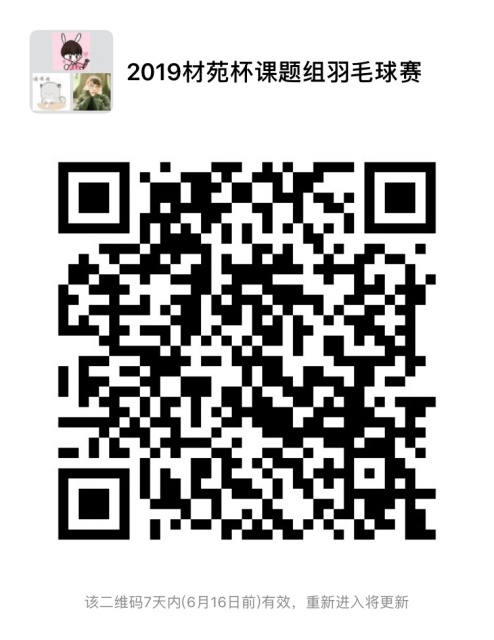 课题组负责老师：联系人姓名及联系方式：联系人加入比赛通知微信群队伍报名人数为4-6人，课题组羽毛球赛为五局三胜制，顺序为男单、女双、男双、女单、混双，队员可兼项，请在队员参加的对应项目框内打“√”。【备注】有任何问题，请联系15776691240，侯同学。姓名学号男单女双男双女单(如需要)混双(如需要)男队员1男队员2男队员3女队员1女队员2女队员3